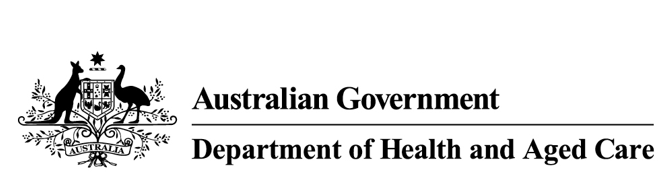 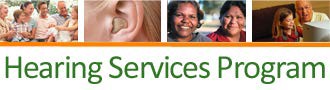 Wishes and Needs Tool (WANT)Voucher number 		 Family name		 Given name/s		You have been given this form because your hearing loss has been assessed as mild.You should complete this questionnaire without assistance from the practitioner or others, if possible. This will ensure that the answers reflect your own attitude and motivationto wearing hearing devices.Please tick the box that best applies to you.Question 1How strongly do you want to get hearing device/s?Question 2Overall, how much difficulty do you have hearing (without hearing device/s)?Signature		Date	/	/	Please give completed form to your practitioner.Date of issue 0518www.hearingservices.gov.au	1800 500 726	hearing@health.gov.au1. Don’t want them2. Slightly want them3. Want moderately4. Want them quite a lot5. Want them very much1. No difficulty2. Slight difficulty3. Moderate difficulty4. Quite a lot of difficulty5. Very much difficulty